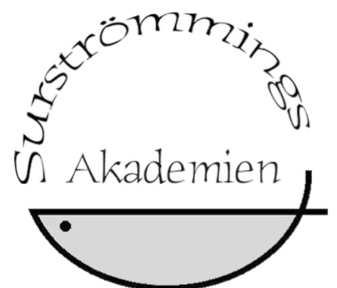 Kallelse till Årsmöte och Extra Årsmöte 14 mars 2020Plats: Stockholm/Adolfsberg (https://slhf.nu/kontakt/) Wivalliusgatan 25, entre via trädgårdsingången på sjösidan.Tid: 10.00 (Årsmöte), 12.00 (Lunch), 13.00 (Extra Årsmöte), ca.15.00 (Avslutning)Till Årsmöte kallas betalande medlem i Surtsrömmingsakademiens, varje medlem har en röstDagordning:1 Mötets behörighet2 Fastställande av dagordning3 Val av mötesordförande4 Val av protokollförare5 Styrelsens årsberättelse och ekonomisk berättelse6 Revisorns berättelse7 Fråga om ansvarsfrihet för styrelsen8 Val av ordförande i styrelsen9 Val av övriga styrelseledamöter10 Val av revisor och revisorssuppleant11 Val av valberedning12 Frågor som väckts av styrelsenFörslag på ny organisation (slutligt beslut vid extra årsmöte)Förslag på nya stadgar (slutligt beslut vid extra årsmöte)Ny administratör13 Beslut om medlemsavgift14 Frågor som väckts av enskild medlem15 Utdelande av guldnål 16 Övriga frågor17 Avslutning och direktjustering av protokollXXXXXXXXXXXXXXXXXXXXXXXXXXXXXXXXXXXXXXXXXXXXXXXXExtra Årsmöte: Dagordning enligt stadgarna Under p. 12: Förslag på ny organisation (slutligt beslut)Förslag på nya stadgar (slutligt beslut)Bilagor:Förslag ny organisationFörslag nya stadgarAnmälan senast 2020 03 07 till: ekonomi@surstrommingsakademien.sexxxxxxxxxxxxxxxxxxxxxxxxxxxxxxxxxxxInformation: SurströmmingsAkademien ersätter deltagande medlem mot reseräkning och mot kvitton enligt följande: Reseersättning: (Bil 18,50/mil, Tågbiljett 2kl, Flyg (vid avstånd över 50 mil), Flygbuss,        P-avgifter).